To set up:Log into https://sas.elluminate.com/site/external/login/user  with your username and passwordClick Utilities then Meetings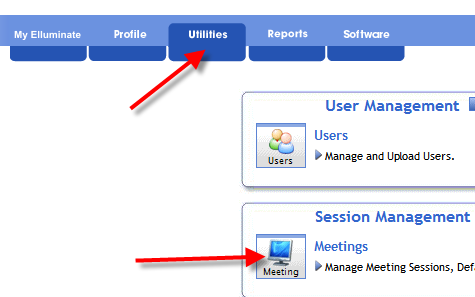 Click Accept, highlight the meeting and click Edit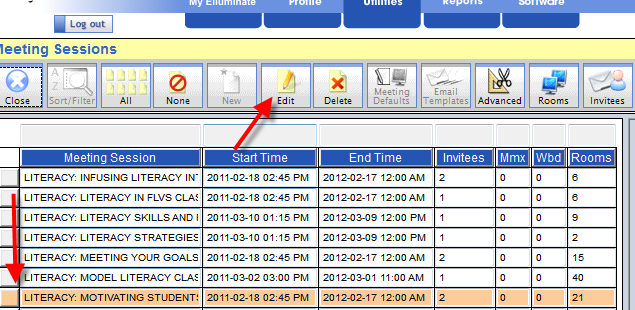 Check Enable Recording Viewer Details and click Save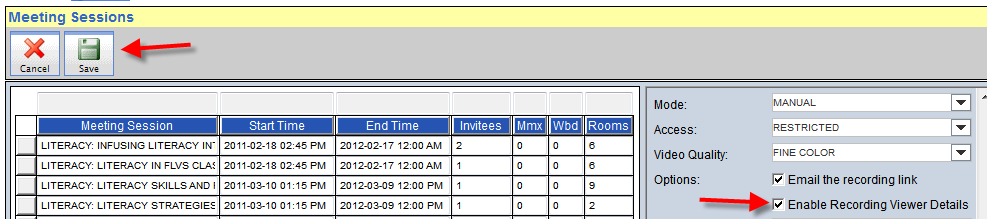  To Use:Sign in, go to Utilities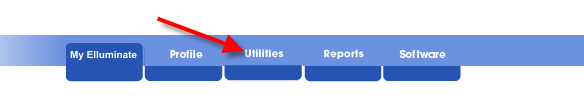 Click on Files under File Management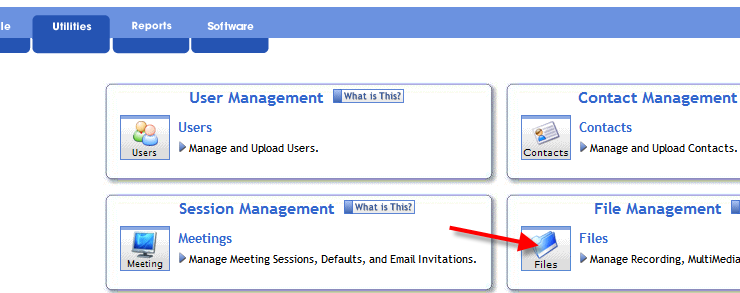 Click on Recording               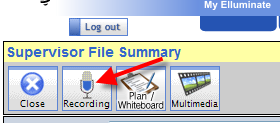 Click Accept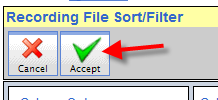 Highlight the session and click Downloads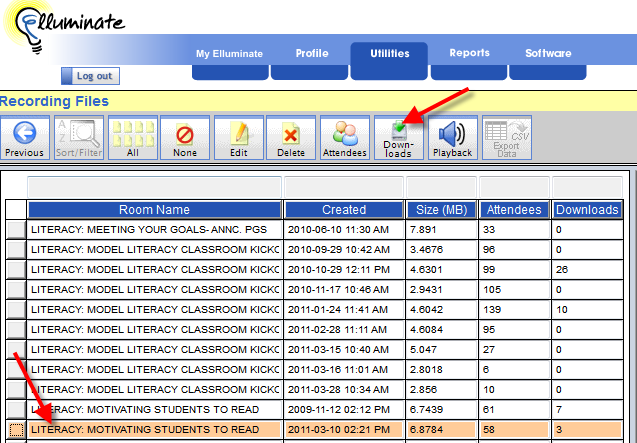 You can Sort/Filter the information by any of the headings.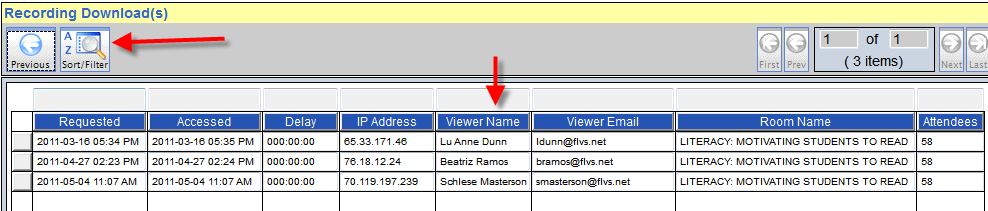 